DECLARAÇÃO DE TRANSFERÊNCIA DE DIREITOS AUTORAIS             Os autores abaixo assinados do manuscrito intitulado “Variação temporal no excesso de peso e obesidade em adolescentes de escola privada do Sul do Brasil” transferem os direitos autorais do presente artigo à Revista Brasileira de Atividade Física e Saúde.
Pelotas, RS, 05 de novembro de 2013.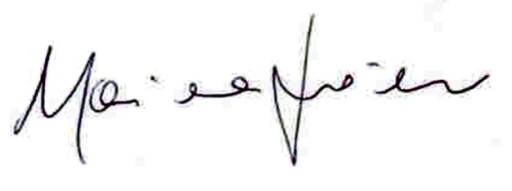 ____________________________                              	Mariana Otero Xavier					     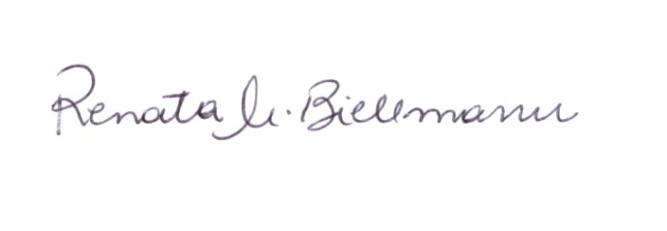 ____________________________ 	Renata Moraes Bielemann	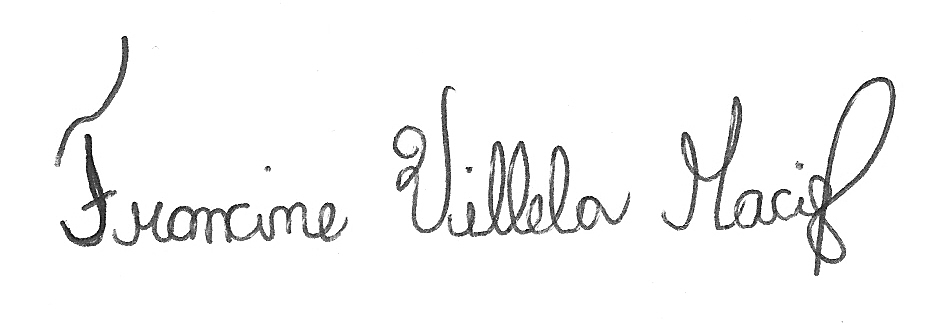 ____________________________                              	Francine Villela Maciel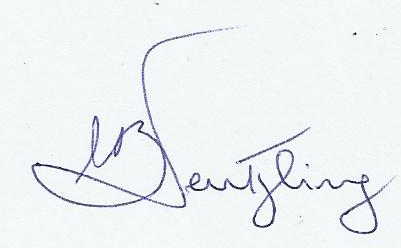 ____________________________                              	Marilda Borges Neutzling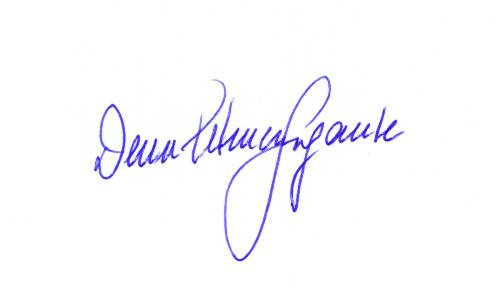 _____________________________                              	Denise Petrucci Gigante